ИНСТРУКЦИЯ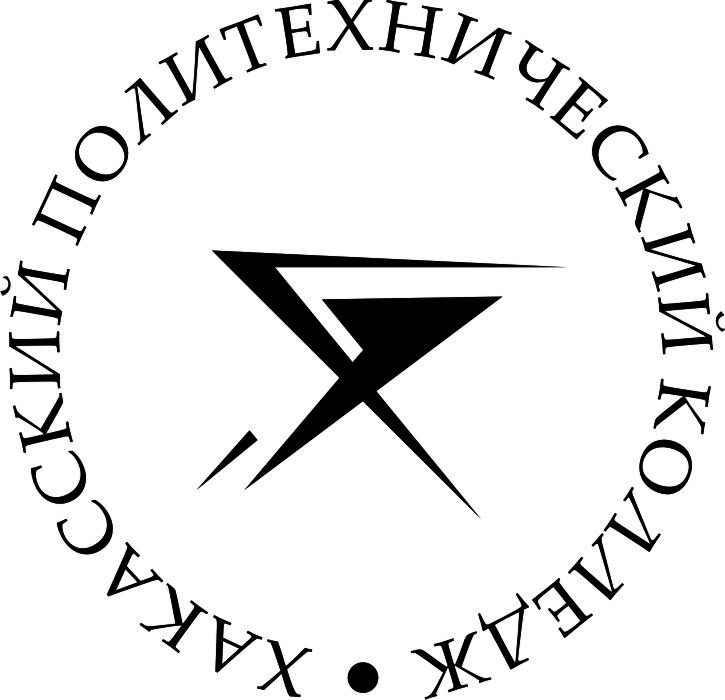 по размещению тестовых заданий в СДО MoodleВ правом верхнем углу в настройках курса выберите «Режим редактирования», затем «Добавить элемент или ресурс». Откроется окно с элементами курса, в котором необходимо найти «Тест» и нажать кнопку «Добавить».Поля, помеченные *, являются обязательными для заполнения. В поле «Название» впишите – История г.Абакана. Фамилия преподавателя. Остальные настройки установлены по умолчанию, по желанию их можно просмотреть. Завершите работу в этом окне нажатием кнопки «Сохранить и вернуться к курсу».Кликните мышкой по названию теста, откроется окно для ввода вопросов. Нажмите кнопку «Редактировать тест» и в открывшемся окне «Добавить» - «Новый вопрос».Для ввода первого вопроса выберите тип вопроса «Короткий ответ» и нажмите кнопку «Добавить». В поле «Название вопроса» впишите цифру 1, в поле «Текст вопроса» скопируйте первый из четырех предложенных вопросов. Каждому правильному ответу будет соответствовать 1 балл, поставьте 1 в поле «Балл по умолчанию». Для данного типа вопроса достаточно вписать в поле «Вариант ответа 1»  правильный ответ. В поле «Оценка» выберите 100%. Завершите ввод первого вопроса кнопкой «Сохранить».Далее добавляем новый вопрос и в открывшемся списке выбираем «Множественный выбор». В поле «Название вопроса» впишите цифру 2, в поле «Текст вопроса» скопируйте второй из четырех предложенных вопросов. Второй вопрос содержит только один правильный ответ. Предложено 4 варианта ответа, которые необходимо скопировать в поля «Вариант ответа». В поле «Оценка» для правильного ответа выбираем 100%, в остальных случаях оставляем «Пусто». Завершите ввод второго вопроса кнопкой «Сохранить».Третий вопрос также имеет тип вопроса «Множественный выбор», в «Текст вопроса» копируем соответствующий вопрос и выбираем «Допускается несколько ответов». Заполняем поля «Вариант ответа». При заполнении полей «Оценка» нужно учесть количество правильных ответов и каждому из них выбрать равное значение. Например, если правильных ответов два, то оценка каждого будет равна 50%; если правильных ответов три, то, соответственно, 33,33333%. Сохраните введенный вопрос.Тип четвертого вопроса «На соответствие». При вводе тестов такого типа нужно учесть, что каждому введенному вопросу должен соответствовать правильный ответ (допускается ввести ответ на пустой вопрос). Сохраните введенный вопрос.Теперь в списке Вы видите четыре вопроса. Нажмите кнопку «Сохранить» и по ссылке вверху страницы перейдите в свой тест «История г.Абакана. Фамилия преподавателя». Вы можете проверить введенные данные, для этого нажмите кнопку «Начать просмотр теста».Закончите работу по добавлению теста нажатием в правом верхнем углу в настройках курса «Завершить редактирование». Теперь тест доступен для подписанных на Ваш курс студентов. Желаем удачи!